	Nicole MoranDuring my senior year of high school I decided to take Advanced Web Design. At the time that I was signing up for this class I knew that it would definitely help greatly improve my knowledge of technology and design. I also knew I would get great help from the instructor having previously had Mrs. Candela for my past basic technology classes.  What I didn’t anticipate was how much this class would actually impact my life and confidence in my abilities. Mrs. Candela really helped me realize that I do have talent that should be recognized, and was recognized in her class. 	I have always excelled in anything that had anything to do with creativity, which is why I am so glad Mrs. Candela had pushed me to take her advanced course. I hadn’t expected this class to come to me easily even though creativity is my forte, and I was right by all means. Mrs. Candela provided a class that would challenge her students and entertain them but at the same time make them learn the course requirements in a new and innovative way. She even researched and gave us the awesome opportunity to participate in the MCWTF web design contest. I think a lot of my classmates would agree that this contest put us to work harder than we probably ever have before in our high school career. I, myself, had to stay after school several times for extra work with Adobe Photoshop Elements which Mrs. Candela provided great lessons on how to use it. When entering the contest she had great expectations of use, confident that a least seven of us will place in our given categories. The results were even better than she expected. All of us, except one person, placed including me! Our hard work had paid off, but without Mrs. Candela we wouldn’t have been able to achieve such great heights. 	Without Mrs. Candela and her Advanced Web Design course I would not be as confident as I am now with my abilities. She helped me, and probably many other students, realize that we are all talented and have something to be proud of. I am now confident that I do have what it takes to succeed in my very near future, and I don’t think I would have been aware of this if it wasn’t for Mrs. Candela. 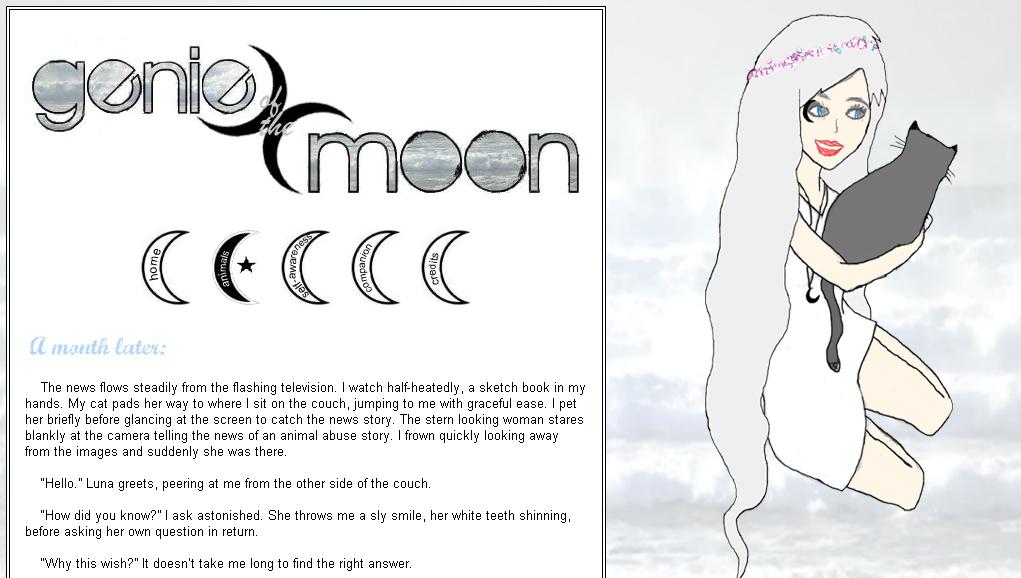 